Transport & Financial Assistance Requirements 2018/19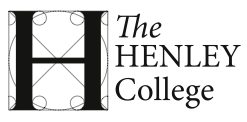 TRANSPORTPlease complete this registration form and return to studentservices@henleycol.ac.uk in order to receive further information in June/July 2018.Please note: this is not a bus pass application form.Please complete in block capitals*As it appears on your application formFINANCIAL ASSISTANCEBursaries for a proportion of transport costs. Discretionary Learner Support Funds and Free College Meals may be available to enrolled students who meet the eligibility criteria.  Applications for this support are means-tested.  Surname *First name *Home addressHome addressHome addressHome addressCountyPostcodeHome telephone numberEmail addressIMPORTANT: in order for us to email you the correct transport information in July, please supply us with the name of the local authority to which your household pays its Council Tax, e.g. Reading BC, RBWM, SODC, Wokingham, Wycombe District Council:If your parents/guardians are on a low income or in receipt of benefits and you would like to be considered for financial assistance, please tick this box and information will be emailed to you in June/July 2018, along with transport information.  